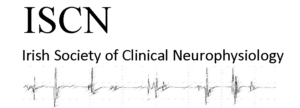 Irish Society of Clinical Neurophysiology Annual Scientific meeting Thursday Feb 29 and Friday March 1 2024, Royal Marine Hotel, Dun Laoghaire.Thursday Feb 298-8.55am Registration and coffee8.55am Opening remarks          Dr Y Langan, Consultant in Clinical Neurophysiology, St James’s Hospital, Dublin.  9.00am Platform presentations Chair – Dr J Williams, Consultant in Clinical Neurophysiology, Mater Hospital, Dublin. 9am An audit of referrals for investigation of MND within CUH. Stack J, McNamara B, Dineen J. Department of Clinical Neurophysiology, Cork University Hospital.9.15am EEG findings in patients undergoing CAR-T cell therapy. Stanila R, Russell C, Kearney H, Doherty C, Bacon L, Henderson R and Langan Y. Departments of Neurology and Clinical Neurophysiology, St. James’s Hospital, Dublin. School of Medicine, Trinity College, Dublin.9.30am Investigating the correlation between neurophysiological electrodiagnostic tests and health related quality of life in patients with peripheral neuropathy.  Roy T, Mooney S, Stack J, Dineen J. Department of Clinical Neurophysiology, Cork University Hospital. 9.45am A review of the electrophysiological testing in patients diagnosed with COVID-19. McGoldrick S, Langan Y. Department of Clinical Neurophysiology, St. James’s Hospital, Dublin. School of Medicine, Trinity College, Dublin.10am Validation of quantitative signal analysis for localising the epileptogenic zone: A pilot comparative accuracy study of visual analysis of stereo-EEG versus Epileptogenicity Index. Byrne L, Hartigan T, Kilbride R, Widdess-Walsh P, Sweeney K. Department of Clinical Neurophysiology, Beaumont Hospital, Dublin. 10.15am The electrophysiologic recognition of tendonopathy. An expanded personal series. Costigan D. Department of Clinical Neurophysiology, Mater Misericordiae Hospital, Dublin. 10.30am Coffee and posters (authors in attendance)11am Platform presentations Chair – Dr G Mullins, Consultant in Clinical Neurophysiology, Beaumont Hospital, Dublin. 11am An uncommon presentation of a common lysosomal disorder. Mooney S, Olszewska D, O’Toole O, Cronin S, Mc Namara B. Departments of Neurology and Clinical Neurophysiology, Cork University Hospital. 11.10am A case of foot drop related to compression stockings. O’Donnell A, Whelehan A. Department of Clinical Neurophysiology, Beaumont Hospital, Dublin. Paediatric update11.20am EEG and outcome in Typical Absence Seizures in Children. Harvey S, Shahwan A. Departments of Clinical Neurophysiology and Neurology, Temple St. Hospital (CHI at Temple St.)11.40am The Neurophysiological approach to abnormal gait and foot deformity. McHugh J. Department of Clinical Neurophysiology, CHI Crumlin. 12pm Lunch1pm Workshop Chair – Dr V Reid, Consultant in Clinical Neurophysiology, Mater Hospital, Dublin. Dr Roisin McMackin, Assistant Professor in Physiology, Trinity College Dublin.Dr Lara McManus, Research Assistant Professor, Trinity College Dublin.High density EMG and TMS as research tools in MND3.30pm Coffee and posters (authors in attendance)4pm Guest lecture Chair –Dr Y Langan, Consultant in Clinical Neurophysiology, St James’s Hospital, Dublin. Prof Mark Baker, Consultant Clinical Neurophysiologist, Royal Victoria Infirmary, Newcastle upon Tyne, UK. The cortico-motoneuronal system in MND/ALS.5pm CloseFriday March 18-9am Registration and coffee9.00am Platform presentationsChair –Dr F Molloy, Consultant in Clinical Neurophysiology, Beaumont Hospital, Dublin. 9.00am Repeated paediatric EEGs versus fully functioning telemetry unit. Ferreira P, Freitas, B, Fernandes F, Dineen J, McNamara B. Department of Clinical Neurophysiology, Cork University Hospital. 9.15am Clinical utility of EEG in acute symptomatic seizures related to alcohol and drugs- Collins S, Gorman C, Hennigan B, Collier A, Downey T, Smithers L, O’Leary E, Alexander M. Department of Clinical Neurophysiology, Cork University Hospital. 9.30am What to expect from nerve repair surgery. Fullam S, Connolly S. Department of Clinical Neurophysiology, St Vincent’s Hospital, Dublin. School of Medicine and Medical Science, University College Dublin.9.40am Ultrasound in CTS- typical and atypical cases in the EDX clinic. Fernandes F, Whelehan A. Department of Clinical Neurophysiology, Beaumont Hospital, Dublin. 9.50am Use of neurophysiology testing in acute and chronic nitrous oxide use: case reports – N Slamon, Costigan  D, Williams J, Reid V. Department of Clinical Neurophysiology, Mater Misericordiae Hospital, Dublin. 10am Expert panel EMGPanellistsDr D Costigan, Consultant Neurologist, Mater Misericordiae Hospital, Dublin. Dr S Connolly, Consultant in Clinical Neurophysiology, St Vincent’s Hospital, Dublin. Dr M Alexander, Consultant in Clinical Neurophysiology, Tallaght University Hospital, Dublin. Dr B McNamara, Consultant in Clinical Neurophysiology, Cork University Hospital. 10.45am Coffee and posters (authors in attendance)11.15 am Expert panel EEGPanellistsDr R Kilbride, Consultant in Clinical Neurophysiology, Beaumont Hospital, Dublin.Dr G Mullins, Consultant in Clinical Neurophysiology, Beaumont Hospital, Dublin.Dr J McHugh, Consultant in Clinical Neurophysiology, CHI Crumlin. Prof A Shahwan, Consultant in Clinical Neurophysiology, CHI Temple St. 12pm Guest lecture Chair- Dr S Connolly, Consultant in Clinical Neurophysiology, St Vincent’s Hospital, Dublin. Dr Brian O Moore retired Consultant in Clinical Neurophysiology, Mater Misericordiae Hospital, Dublin. Student Memories of Professor Fritz Buchthal.12.30pm Prize giving and closing remarks. Prizes to be presented by Dr B McNamara, Consultant in Clinical Neurophysiology, Cork University Hospital and President of the Irish Society of Clinical Neurophysiology.1pm CloseMeeting approved for 9 CME points